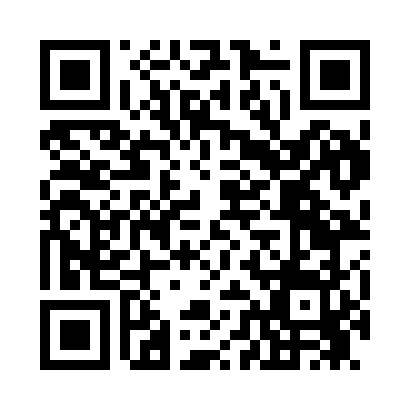 Prayer times for Murphy City, Minnesota, USAMon 1 Jul 2024 - Wed 31 Jul 2024High Latitude Method: Angle Based RulePrayer Calculation Method: Islamic Society of North AmericaAsar Calculation Method: ShafiPrayer times provided by https://www.salahtimes.comDateDayFajrSunriseDhuhrAsrMaghribIsha1Mon3:115:121:095:239:0611:082Tue3:115:131:105:239:0611:083Wed3:125:141:105:239:0511:074Thu3:125:151:105:239:0511:075Fri3:135:151:105:239:0511:076Sat3:135:161:105:239:0411:077Sun3:145:171:105:239:0411:078Mon3:145:181:115:239:0311:079Tue3:145:191:115:239:0211:0610Wed3:155:191:115:239:0211:0611Thu3:165:201:115:239:0111:0512Fri3:185:211:115:239:0011:0313Sat3:205:221:115:239:0011:0214Sun3:215:231:115:228:5911:0015Mon3:235:241:115:228:5810:5916Tue3:255:251:115:228:5710:5717Wed3:275:261:125:228:5610:5518Thu3:295:271:125:218:5510:5419Fri3:305:281:125:218:5410:5220Sat3:325:301:125:218:5310:5021Sun3:345:311:125:218:5210:4822Mon3:365:321:125:208:5110:4623Tue3:385:331:125:208:5010:4424Wed3:405:341:125:198:4910:4325Thu3:425:351:125:198:4810:4126Fri3:445:371:125:198:4710:3927Sat3:465:381:125:188:4510:3728Sun3:485:391:125:188:4410:3429Mon3:505:401:125:178:4310:3230Tue3:525:411:125:178:4110:3031Wed3:545:431:125:168:4010:28